My Travel JournalGrades 3-5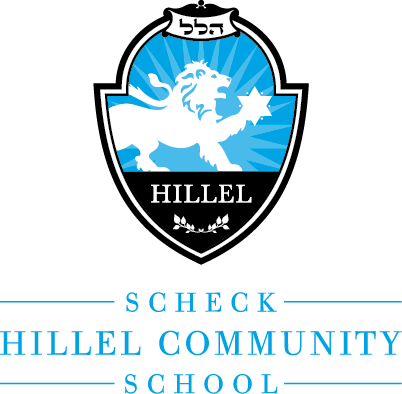 by:_________________________________Class: __________________________Date: _________________________In Hebrew and EnglishCountry: ______________________________In Hebrew and English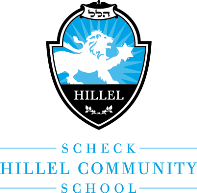 THE TRAVELER’S PRAYERיְהִי רָצוֹן מִלְפָנֶיךָ יְ-יָ אֱ-לֹהֵינוּ וֵא-לֹהֵי אֲבוֹתֵינוּ. שֶׁתּוֹלִיכֵנוּ לְשָׁלוֹם. וְתַצְעִידֵנוּ לְשָׁלוֹם. וְתַדְרִיכֵנוּ לְשָׁלוֹם. וְתִסְמְכֵנוּ לְשָׁלוֹם. וְתַגִּיעֵנוּ לִמְחוֹז חֶפְצֵנוּ לְחַיִּים וּלְשִׂמְחָה וּלְשָׁלוֹם. (ואם דעתו לחזור מיד אומר:וְתַחֲזִירֵנוּ לְשָׁלוֹם). וְתַצִילֵנוּ מִכַּף כָּל-אוֹיֵב וְאוֹרֵב וְלִסְטִים וְחַיּוֹת רָעוֹת בַּדֶּרֶך. וּמִכָּל פֻּרְעָנִיּוֹת הַמִּתְרַגְּשׁוֹת וּבָאוֹת לָעוֹלָם. וְתִשְׁלַח בְּרָכָה בְּכָל מַעֲשֵׂה יָדֵינוּ. וְתִתְּנֵנִיּ (בל' יחיד) לְחֵן וּלְחֶסֶד וּלְרַחֲמִים בְּעֵינֶיךָ וּבְעֵינֵי כָל רוֹאֵינוּ. וְתִגְמְלֵנוּ חֲסָדִים טוֹבִים. וְתִשְׁמַע קוֹל תְּפִלָּתֵינוּ. כִּי אַתָּה שׁוֹמֵעַ תְּפִלַת כָּל פֶּה: בָּרוּךְ אַתָּה יְ-יָ שׁוֹמֵעַ תְּפִלָה:May it be Your will, G-d, our G-d and the G-d of our fathers, that You should lead us in peace and direct our steps in peace, and guide us in peace, and support us in peace, and cause us to reach our destination in life, joy, and peace (If one intends to return immediately, one adds: and return us in peace). Save us from every enemy and ambush, from robbers and wild beasts on the trip, and from all kinds of punishments that rage and come to the world. May You confer blessing upon the work of our hands and grant me grace, kindness, and mercy in Your eyes and in the eyes of all who see us, and bestow upon us abundant kindness and hearken to the voice of our prayer, for You hear the prayers of all. Blessed are You G-d, who hearkens to prayer.Wow you are getting to travel and see more of the world! Congratulations! While you are gone, you should fill out this travel journal with your amazing experiences. While this journal is REQUIRED for students who are traveling, we also want it to be a fun family experience.  You may draw pictures, paste photographs, or write sentences to describe your time away as it relates to each category in the journal. We want to be able to see your journey, just like you experienced it! Please make sure you give Tzedakah on your trip!When you return to school you will present to the class all the amazing and fun times you had. You may share souvenirs and artifacts picked up along the way. Do not create a presentation, just share your memories! We look forward to hearing about your journey when you return. Once you have presented to the class, please bring your travel journal to the media center where it will be available for others to learn more about the place you visited. Travel RoutePlease paste or draw a map and show the route you traveled from Florida to your destination. TransportationHow did you travel while on your journey?Planes, trains, automobiles, boat, bike?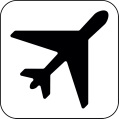 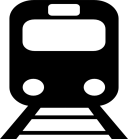 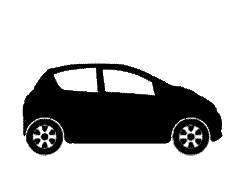 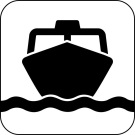 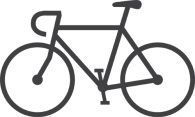 Tell us a funny story about traveling on this trip!You can also attach a copy of your tickets!Did you say the traveler’s prayer?AccommodationsWhere did you stay on this exciting voyage? Tell us about the house, hotel, ship, or other lodging you used.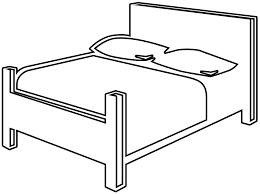 FoodWhat kinds of food did you eat while on your trip? What did you like? What was something new? Was there something you didn’t like? Which Jewish cultural foods did you eat? We want to know!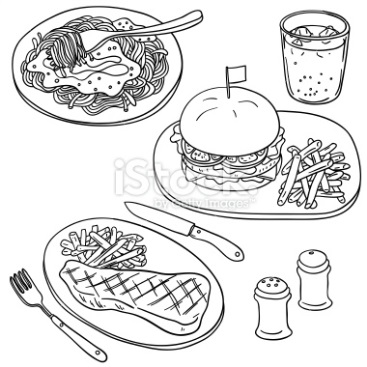 ActivitiesWhat were some of the fun things you did on the trip? What did you not enjoy? Did you do a Mitzvah project with your family on your trip? Was there anything boring?Interesting PeopleWho did you meet on the trip that made the trip better? Was there a great cab driver, waiter, Rabbi, friend, or family member you got to see? Tell us about the people and why they were interesting.Historical LandmarksWhat part of history did you see on your trip? Were there any courthouses, Jewish museums, monuments, statues, important events in the area? Tell us about the Jewish history of your area! Did you visit a synagogue? How many Jewish people are living here today? 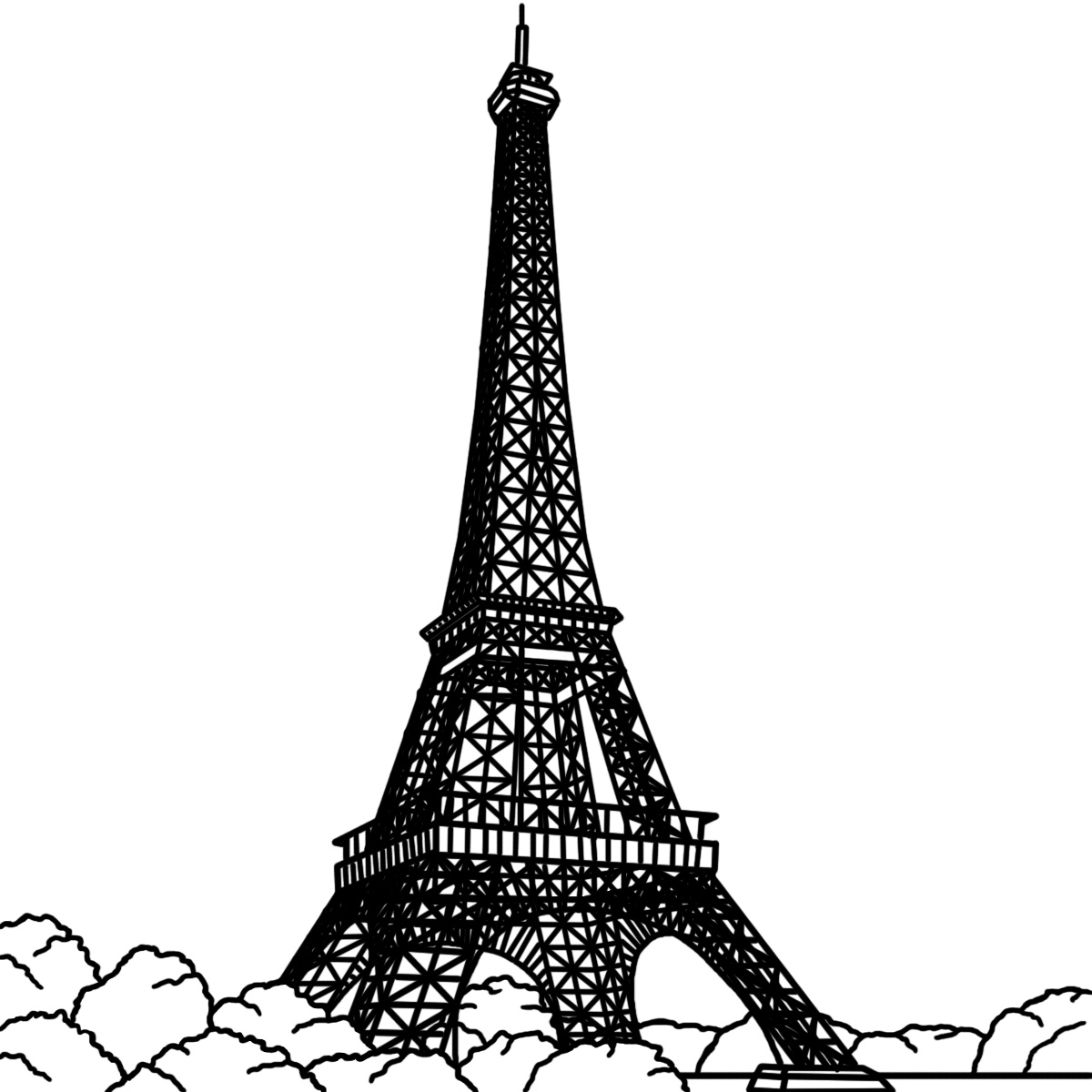 WeatherWhat was the weather like on your trip? How did the weather affect your journey? Did you change your visit due to the weather? If you can find a weather chart, attach it!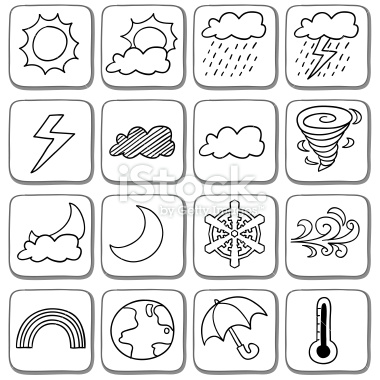 Let’s Go Again!What are three reasons you want to return to this place? Explain your reasons.Fact SheetWhether you visited another city in Florida, another state in the United States, or another country- answer the facts!What is the capital? ___________________________What is the population? ________________________How many Jewish people live here? ___________________________What business and industry is important in the area? __________________________________________________________Are the prayers different in this country?__________________________________________________________What hemisphere is this place located? __________________________What continent is this place located? ____________________________How many miles is it from your location to Hillel? __________________Who are two famous people from this area? __________________________________________________________What languages can you hear being spoken in this area?__________________________________________________________How do people spend Shabbot here?__________________________________________________________Fact SheetWhether you visited another city in Florida, another state in the United States, or another country- answer the facts!Draw or print and paste the flag that represents the place you are visiting.Find a piece of currency for the area and attach it. If you are visiting another state, find the state quarter and attach it. Postcard PageAttach one or more postcards from your travels. Include a short description of why you selected this postcard.